☆硬式テニス班☆部員数　　　２年２０名(男子１５名、女子１０名)、１年２０名(男子１０名、女子２名)活動場所　　テニスコート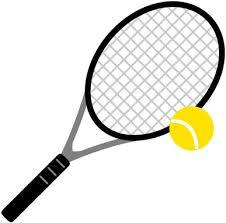 活動日　　　男子金曜日以外週６日、女子木曜日以外週６日班員よりメッセージ毎日、一人一人が全力でテニスをしています。OB、OGさんなどの指導もあり、楽しくやる中で「勝ち」にこだわり、入賞や優勝を目指しています!!一緒にがんばりましょう！顧問よりメッセージ活動時間は短いですが、その短い時間の中で効率的に練習できるように班長を中心に話し合い、工夫して活動しています。班活動を通して学べることは多いです。楽しく活動するためには、普段の練習から意識を高く持つことが大事です。チームとして活動していく中で協調性や責任感を身につけ、プレーヤーとしてだけなくリーダーシップのとれる人間となることが目標にしています。大会実績男子女子一学区戦(３月) 男子　　　　　　　　　　　　　　　　　　　　　　　　　　 女子ｲﾝﾀｰﾊｲ予選ｲﾝﾀｰﾊｲ予選ｲﾝﾀｰﾊｲ予選都立対抗戦新人戦新人戦新人戦都立選手権都立選手権４月４月５月７月９月９月９月１月１月年度ｼﾝｸﾞﾙｽﾀﾞﾌﾞﾙｽ団体団体ｼﾝｸﾞﾙｽﾀﾞﾌﾞﾙｽ団体ｼﾝｸﾞﾙｽﾀﾞﾌﾞﾙｽ2016２回戦2017３回戦３回戦３回戦2018４回戦３回戦４回戦(Best32)３回戦３回戦４回戦2019４回戦４回戦３回戦３回戦５回戦３回戦５回戦４回戦３回戦５回戦(Best32)４回戦３回戦2020中止中止中止４回戦(Best16)４回戦2021４回戦４回戦３回戦４回戦３回戦４回戦３回戦３回戦3回戦5回戦ｲﾝﾀｰﾊｲ予選ｲﾝﾀｰﾊｲ予選ｲﾝﾀｰﾊｲ予選都立対抗戦新人戦新人戦新人戦都立選手権都立選手権４月４月５月７月９月９月９月１月１月年度ｼﾝｸﾞﾙｽﾀﾞﾌﾞﾙｽ団体団体ｼﾝｸﾞﾙｽﾀﾞﾌﾞﾙｽ団体ｼﾝｸﾞﾙｽﾀﾞﾌﾞﾙｽ2016２回戦５回戦(Best32)４回戦2017３回戦３回戦４回戦４回戦2018３回戦４回戦(Best32)４回戦３回戦３回戦４回戦３回戦５回戦(Best32)2019３回戦３回戦４回戦２回戦４回戦３回戦３回戦４回戦３回戦３回戦４回戦４回戦2020中止中止中止２回戦３回戦３回戦2021３回戦３回戦３回戦３回戦２回戦５回戦４回戦４回戦４回戦５回戦(Best32)４回戦年度シングルスダブルス団体年度シングルスダブルス団体2016４位2016準優勝４位優勝準優勝優勝2017３位2017準優勝優勝優勝2018３位2018優勝準優勝優勝優勝2019中止中止中止2019中止中止中止2020中止中止中止2020中止中止中止2021中止中止中止2021中止中止中止